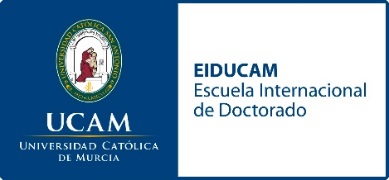       		SOLICITUD DE BAJA VOLUNTARIA EN ESTUDIOS DE DOCTORADO				(Planes regulados por el R.D. 99/2011)En  ______________________  a ______  de __________________________  de 20_____Firma del solicitante,DATOS DEL SOLICITANTE Y DEL PROGRAMA DE DOCTORADODATOS DEL SOLICITANTE Y DEL PROGRAMA DE DOCTORADOApellidos y nombre:Apellidos y nombre:DNI:e-mail:Nombre del Programa de Doctorado:Nombre del Programa de Doctorado:SOLICITO la BAJA voluntaria de mis estudios de doctorado.EXPONGO:SOLICITO la BAJA voluntaria de mis estudios de doctorado.EXPONGO:RESOLUCIÓN DE LA COMISIÓN ACADÉMICA DEL PROGRAMA La Comisión Académica del Programa de Doctoradoen su reunión de fecha                         queda informada de la baja voluntaria señalada.Fdo.: